Министерство образования и науки Российской Федерации Федеральное государственное автономное образовательное учреждение высшего образования 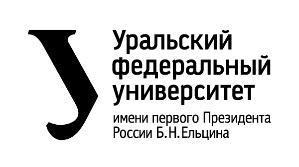 «Уральский федеральный университет имени первого Президента России Б.Н. Ельцина» (УрФУ) Институт радиоэлектроники и информационных технологий – РТФОТЧЕТо проектной работепо теме: Предсказание цены криптовалюты для инвесторовпо дисциплине: Проектный практикумКоманда: SunriseЕкатеринбург2022СОДЕРЖАНИЕВВЕДЕНИЕЧто такое крипто валюта?Криптовалюта - это торгуемый цифровой актив или цифровая форма денег, построенная на технологии блокчейн, которая существует только онлайн.До 2011 года это было почти никому неизвестна валюта которая ничего из себя не представляла. Но после того как в 2011 году она впервые достигла отметки 10$ интерес к криптовалюте начал расти, особенно для тех кто видел потенциал в новой технологии.Так уже 2021 года курс валюты достиг 60, 012.78 USD (пик был достигнут 13 марта 2021 года). И в период 2020 и 2021 множество новых и неопытных инвесторов начали появлятся в сети. И тут возникла проблема в предсказании курса валюты.  Начинающие инвесторы не знают, стоит ли в данный момент времени вложиться и купить валюту. Паникующему инвестору трудно решить, что делать с имеющейся криптовалютой: покупать ещё, продавать или держать? Решение ― получить предсказание динамики цены на сайте прямо онлайн и с любого устройства.Онлайн платформа помогает разрешить данную проблему, т.к. предоставляет более простой и лёгкий способ предсказания валюты.Актуальность данной работы заключается в том, что учитавая количество неопытных инвесторов увеличивается а профессионала по предсказанию курса найти сложно и далеко не бесплатно. Поэтому мы создали бесплатный сайт по предсказанию курса.Целью данной работы является разработка веб-сервиса, где написав цену закрытия криптовалюты, получаешь предсказание нейросети о том, какая будет цена на следующий день.Исходя из поставленной цели, в работе определены следующие задачи:Изучить валюту и определить проблему предсказания цены.Проанализировать существующие веб-сервисы по предсказанию цены.Разработать веб-сервис, позволяющий предсказывать цену валюты.КОМАНДАТимлид: Загвоздин Денис Сергеевич РИ-110911Аналитик: Афанасьев Егор Андреевич РИ-111002Дизайнер: Вторыгин Арсений Русланович РИ-110950Программист на Python: Мартынов Артём Олегович РИ-111003ЦЕЛЕВАЯ АУДИТОРИЯЦелевая аудитория ― люди от 18 до 35 лет. В эту группу входят:- начинающие инвесторы, которые недавно создали кошелёк и которые делают первые шаги в изучении криптовалюты- инвесторы с опытом, желающие воспользоваться новым инструментом для инвестирования ― нейросетью- биржевые магнаты, “майнеры” и предприниматели- инвесторы на фондовом рынкеКАЛЕНДАРНЫЙ ПЛАН ПРОЕКТАНазвание проекта: предсказание цены криптовалюты для инвесторовКуратор: Эльмира ВалиеваРуководитель проекта: Загвоздин Денис СергеевичТаблица 1 – Календарный план проекта ОПРЕДЕЛЕНИЕ ПРОБЛЕМЫМы воспользовались рядом эффективных способов выявления основных проблем покупателя: Проверили основные форумы по купле-продаже криптовалюты и определили основную проблему всех покупателей.  Рассмотрев и обобщив данную информацию, мы выявили проблему – нехватка сайтов которые помогаю начинающим инвесторам предположить дальнейшую цену криптовалютыПодходы к решению проблемы                                                           Мы создадим сайт, на котором можно будет внести стоимость последних закрытий валют и получить возможную цену валюты на завтрашний день. После ввода данных, нажимая “предсказать стоимость "алгоритм на основе последнего курса криптовалюты выведет окно с возможной стоимостью валютАНАЛИЗ АНАЛОГОВВ чем же главная фишка и MVP?   Сайт, состоящий из одной страницы, но включающий в ней весь необходимый функционал ― 5 полей для ввода цены закрытия последних 5 дней/недель/месяцев/лет (масштаб может быть любой); кнопка “предсказать цену”; красиво стилизованный вывод предсказания; шапка и подвал сайта.примечание. от выбранного масштаба будет зависеть конечное предсказание. например, если масштаб 1 месяц, то предсказание будет на месяц вперёд. однако, чем меньше масштаб, тем точнее предсказание.Стек для разработкиFigma- для графической разработки сайтаPython (tensorflow) – для разработки нейросетиJavaScript (vuejs 3)- прогрессивный фреймворк для создания пользовательских интерфейсов.Разработка системыАлгоритм работы веб-сервиса:Вписывание цен валюты за прошедшие дни;Выбор за какой промежуток времени нужно предсказать цену;Нажатие кнопки предсказание цены;Получить предсказание цены на выбранный промежуток времени;Сам процесс разработки:Первоначально мы должны были собрали информацию о криптовалюте и прочитать форумы по купле-продажи валюты. Следующим нашим шагом было написать нейросеть. Когда нейросеть была написана, она была не очень точна. Поэтому нами было принято решение переучить нейросеть. 
Ниже представлены результаты точности после переобучения нейросети.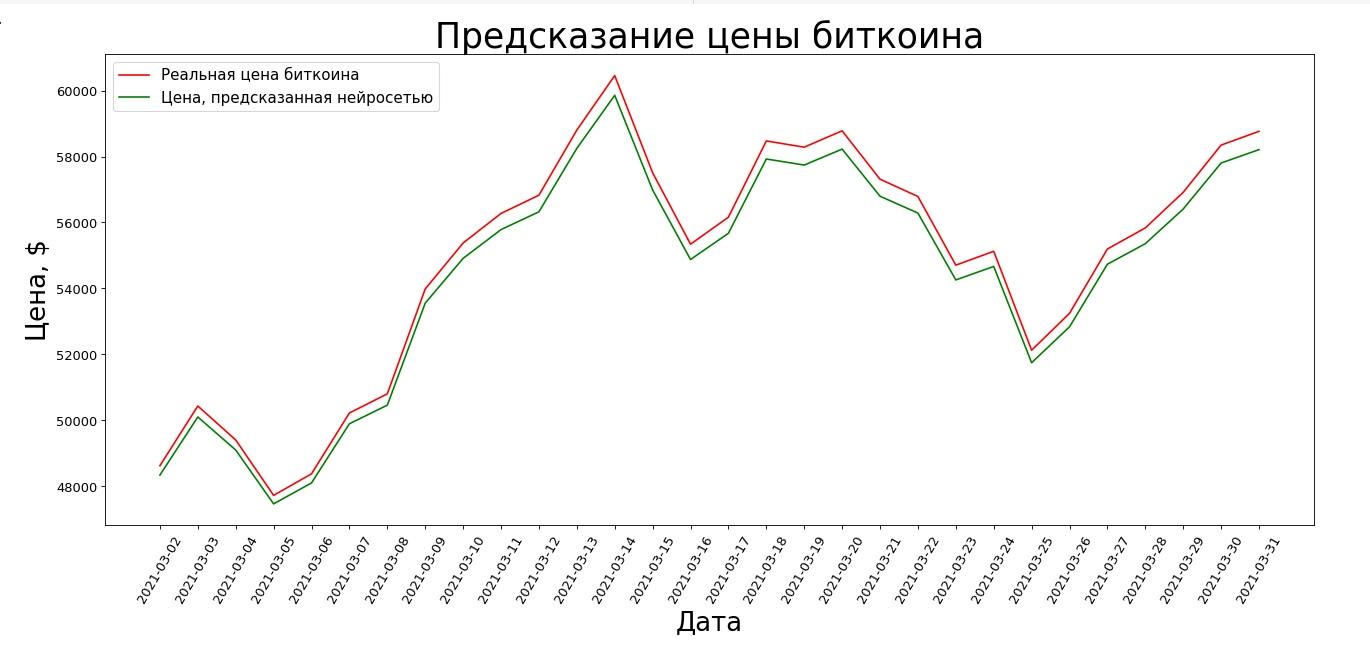 Затем мы создали дизайн сайта и принялись за его вёрстку. Когда сайт был готов мы с командой начали искать варианты того, как можно адаптировать Python нейросеть в формат, пригодный для веба. Для этого мы перевели нашу модель нейронной сети в формат, читаемый JavaScript и фреймворком TensorflowJS. После этого мы улучшили сайт  и сделали переключение вкладок без перезагрузки страницы.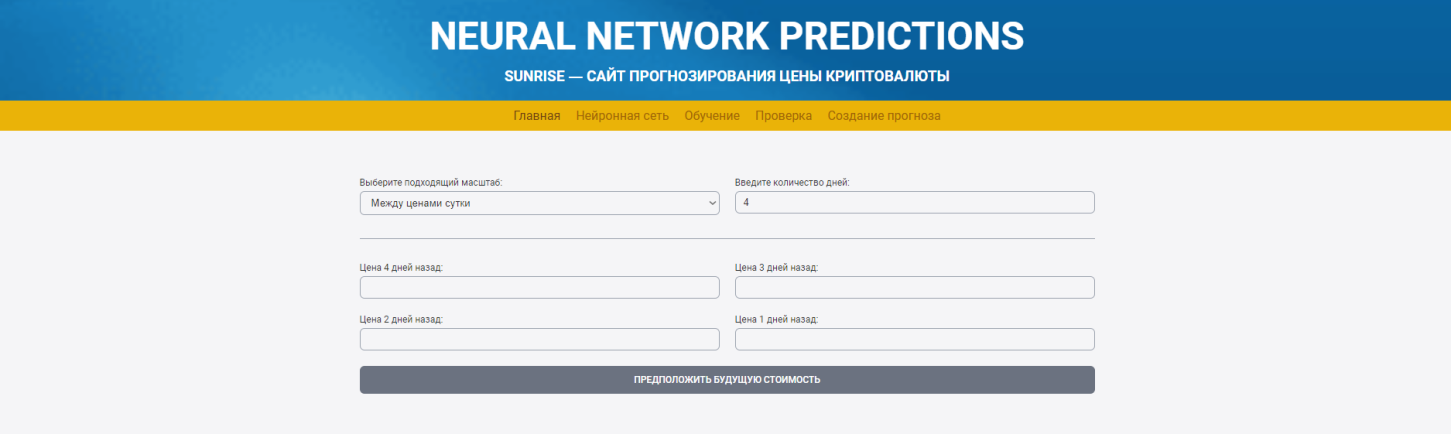 ЗаключениеРассмотренные вопросы в рамках данной проектной работы, являются основными при использовании нейросети в сайтах. Приведены определенные правила и принципы, которые позволят в дальнейшем правильно сопровождать, поддерживать, и грамотно разрабатывать новый функционал для данной разработки.Основные технические решения, которые были предложены в данной проектной работе, включают в себя следующие аспекты:Платформа для разработки нейросети – Python (tensorflow)  это библиотека с открытым исходным кодом для численных вычислений и крупномасштабного Машинного обучения (ML), созданная командой Google Brain. TensorFlow объединяет множество моделей и алгоритмов машинного и Глубокого обучения (Deep Learning). Он использует Python и API для создания приложений, компилируясь на высокопроизводительном языке C++.Платформа для разработки сайта – Figma - графический онлайн-редактор для совместной работы. Интенсивно применяется для создания прототипа сайта и интерфейса приложения. Позволяет обсудить правки с коллегами в реальном времени.Платформа для выгрузки и хранения кода – GitHub - своеобразная социальная сеть для разработчиков, позволяющая им просматривать код друг друга, оставлять комментарии, а также помогать в разработке.Java(vuejs3) - прогрессивный фреймворк для создания пользовательских интерфейсов. В отличие от фреймворков-монолитов, Vue создавался пригодным для постепенного внедрения. Его ядро в первую очередь решает задачи уровня представления (view), упрощая интеграцию с другими библиотеками и существующими проектами. С другой стороны, Vue полностью подходит и для разработки сложных одностраничных приложений (SPA, Single-Page Applications).Кроме вышеупомянутых технических решений, позволяющих разработать и доработать функционал виртуальной примерочной, в проектной работе затрагиваются обязательные вопросы эффективной работоспособности новых компонентов. А именно вопросы точности показателей.В итоге представлен эффективный продукт, позволяющий потребителю:Максимально быстро и просто получить предсказаниеВыбрать на какой промежуток ему нужен прогнозЦелью данной работы являлась разработка веб-сервиса, где написав цену закрытия криптовалюты, получаешь предсказание нейросети о том, какая будет цена на следующий день.Исходя из поставленной цели, в работе были определены следующие задачи:Изучить валюту и определить проблему предсказания цены.Проанализировать существующие веб-сервисы по предсказанию цены.Разработать веб-сервис, позволяющий предсказывать цену валюты.Таким образом, все цели и задачи, поставленные вначале написания данной проектной работы, были полностью выполнены и освещены.№НазваниеОтветственный Ответственный ДлительностьДата начала Временный рамки проекта (недели)Временный рамки проекта (недели)Временный рамки проекта (недели)Временный рамки проекта (недели)Временный рамки проекта (недели)Временный рамки проекта (недели)Временный рамки проекта (недели)Временный рамки проекта (недели)Временный рамки проекта (недели)Временный рамки проекта (недели)Временный рамки проекта (недели)Временный рамки проекта (недели)Временный рамки проекта (недели)Временный рамки проекта (недели)Временный рамки проекта (недели)Временный рамки проекта (недели)Временный рамки проекта (недели)Временный рамки проекта (недели)Временный рамки проекта (недели)№НазваниеОтветственный Ответственный ДлительностьДата начала 1233445566778899101010ПодготовкаПодготовкаПодготовкаПодготовкаПодготовкаПодготовкаПодготовкаПодготовкаПодготовкаПодготовкаПодготовкаПодготовкаПодготовкаПодготовкаПодготовкаПодготовкаПодготовкаПодготовкаПодготовкаПодготовкаПодготовкаПодготовкаПодготовкаПодготовкаПодготовка0.1Поиск участников командыЗагвоздин Д.Загвоздин Д.1 неделя25.03.220.2Сбор всех участников команды в группуЗагвоздин Д.1 неделя1 неделя01.04.220.3Обусждение идеи проектаЗагвоздин Д.1 неделя1 неделя01.04.22АнализАнализАнализАнализАнализАнализАнализАнализАнализАнализАнализАнализАнализАнализАнализАнализАнализАнализАнализАнализАнализАнализАнализАнализАнализ1.1Определение проблемыЗагвоздин Д.Загвоздин Д.1 неделя07.04.221.2Выявление целевой аудиторииМартынов А. Мартынов А. 1 недели07.04.221.3Конкретизация проблемыВторыгин А.Вторыгин А.1 недели07.04.221.4Подходы к решению проблемыМартынов А.Мартынов А.1 недели07.04.221.5Анализ аналоговМартынов А.Мартынов А.1 недели07.04.221.6Определение платформы и стека для продуктаАфанасьев Е.Афанасьев Е.1 недели07.04.221.7Формулирование требований к MVP продуктаАфанасьев Е.Афанасьев Е.1 недели 07.04.221.8Определение платформы и стека для MVPАфанасьев Е.Афанасьев Е.1 недели07.04.221.9Формулировка целиЗагвоздин Д.Загвоздин Д.1 недели07.04.221.10Формулирование требований к продуктуЗагвоздин Д.Загвоздин Д.1 недели07.04.221.11Определение задачЗагвоздин Д.Загвоздин Д.1 недели07.04.221.12Распределение полей в командеАфанасьев Е. Афанасьев Е. 1 недели07.04.221.13Поиск датасетаВторыгин А.Вторыгин А.1 неделя07.04.22ПроектированиеПроектированиеПроектированиеПроектированиеПроектированиеПроектированиеПроектированиеПроектированиеПроектированиеПроектированиеПроектированиеПроектированиеПроектированиеПроектированиеПроектированиеПроектированиеПроектированиеПроектированиеПроектированиеПроектированиеПроектированиеПроектированиеПроектированиеПроектированиеПроектирование2.1Архитектура системы (компоненты, модули системы)Афанасьев Е.Афанасьев Е.1 неделя14.04.222.2Разработка сценариев использования системыЗагвоздин Д. Загвоздин Д. 1 неделя14.04.222.3Прототипы интерфейсовЗагводин Д.Загводин Д.1 неделя14.04.222.4Дизайн-макет сайтаМартынов А.Мартынов А.1 неделя14.04.222.5Архитектура нейросетиАфанасьев Е.Афанасьев Е.1 неделя14.04.222.6Входные параметры (поля) на сайтеАфанасьев Е.Афанасьев Е.1 неделя14.04.22РазработкаРазработкаРазработкаРазработкаРазработкаРазработкаРазработкаРазработкаРазработкаРазработкаРазработкаРазработкаРазработкаРазработкаРазработкаРазработкаРазработкаРазработкаРазработкаРазработкаРазработкаРазработкаРазработкаРазработкаРазработка3.1Написание нейросетиВторыгин А. Вторыгин А. 4 недели21.04.223.2Обучение нейросетиМартынов А. Мартынов А. 4 недели21.04.223.3Оценка точности нейросетиЗагвоздин Д. Загвоздин Д. 4 недели28.04.223.4Корректировки для повышения точностиВторыгин А. Вторыгин А. 4 недели28.04.223.5Разработка сайтаВторыгин А. Вторыгин А. 4 недели05.05.223.6Перевод весов нейросети в формат, подходящий для сайткаВторыгин А. Вторыгин А. 4 недели12.05.22ВнедрениеВнедрениеВнедрениеВнедрениеВнедрениеВнедрениеВнедрениеВнедрениеВнедрениеВнедрениеВнедрениеВнедрениеВнедрениеВнедрениеВнедрениеВнедрениеВнедрениеВнедрениеВнедрениеВнедрениеВнедрениеВнедрениеВнедрениеВнедрениеВнедрение4.1Оформление MVPАфанасьев Е. Афанасьев Е. 1 недели19.05.224.2Внедрение нейросети в сайтВторыгин А. Вторыгин А. 1 недели19.05.224.3Написание отчета Загвоздин Д. Загвоздин Д. 1 недели19.05.224.4Оформление презентацииАфанасьев Е. Афанасьев Е. 1 недели19.05.224.5Защита проектаЗагвоздин Д. Загвоздин Д. 1 недели26.05.22РесурсОписаниеПлюсыМинусыprognoz-kursa.ruСайт, на котором можно узнать предположительную будущую цену на криптовалютуБесплатно, кроссплатформенно ― доступно с любого устройстваНе понятно, на основании чего прогнозируется результат. Отсутствуют отзывыФинансовый аналитикЧеловек, фундаментально изучающий рынок и умеющий прогнозировать ценуКриптовалюта подвергается глубокому и фундаментальному анализу, учивающему множество факторовНе бесплатно. Необходимо найти компетентного аналитикаНовости и открытые источники информацииСамостоятельный прогноз на основании новостей и событий, происходящих вокруг валютыБесплатноНеобходимы знания, навыки и время для анализа